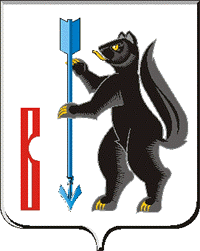  АДМИНИСТРАЦИЯ ГОРОДСКОГО ОКРУГА ВЕРХОТУРСКИЙП О С Т А Н О В Л Е Н И Еот ______27.12.____ 2011г. № __1449___        г. ВерхотурьеОб утверждении Устава муниципального казённого учреждения культуры «Централизованная библиотечная система» городского округа Верхотурский       В соответствии с Гражданским кодексом Российской Федерации, Федеральным законом от 08 мая 2010 года № 83-ФЗ «О внесении изменений в отдельные законодательные акты Российской Федерации в связи с совершенствованием правового положения государственных (муниципальных) учреждений», Федеральным законом от 11 января 1996 года № 7-ФЗ «О некоммерческих организациях», постановлением Администрации городского округа Верхотурский от 27.05.2011 № 564 «О создании муниципальных казенных  учреждений путем изменения типа бюджетных учреждений городского округа Верхотурский»,  постановлением Администрации городского округа Верхотурский от 06.09.2011 № 975 «Об утверждении порядка утверждения и внесения изменений в устав муниципального бюджетного или муниципального казенного учреждения», постановлением Администрации городского округа Верхотурский от 15.12.2011 № 1385 «Об изменении типа  существующего муниципального  учреждения культуры «Централизованная библиотечная система» городского округа Верхотурский  в целях создания муниципального казенного  учреждения культуры «Централизованная библиотечная система» городского округа Верхотурский», руководствуясь статьей 26 Устава городского округа Верхотурский,ПОСТАНОВЛЯЮ:Утвердить Устав муниципального казённого учреждения культуры «Централизованная библиотечная система» городского округа Верхотурский в новой редакции (прилагается). Директору муниципального учреждения культуры «Централизованная библиотечная система» городского округа Верхотурский Рубан О.И. предоставить в Комитет по управлению муниципальным имуществом Администрации городского округа Верхотурский в срок не позднее 10 рабочих дней после государственной регистрации изменений, вносимых в учредительные документы юридического лица, копию Устава с отметкой о государственной регистрации и копию свидетельства о внесении записи в Единый государственный реестр юридических лиц.Устав муниципального учреждения культуры «Централизованная библиотечная система» городского округа Верхотурский, утвержденный постановлением Администрации городского округа Верхотурский от 28.08.2006 № 544 «О создании муниципального учреждения культуры «Централизованная библиотечная система» городского округа Верхотурский» признать утратившим силу.Настоящее постановление вступает в силу с 01.01.2012.Опубликовать настоящее постановление в газете «Верхотурская неделя».Контроль за исполнением настоящего постановления возложить на заместителя главы Администрации городского округа Верхотурский по социальным вопросам Бердникову Н.Ю.И.о.главы Администрациигородского округа                                                                               В.Ф.Фахрисламов